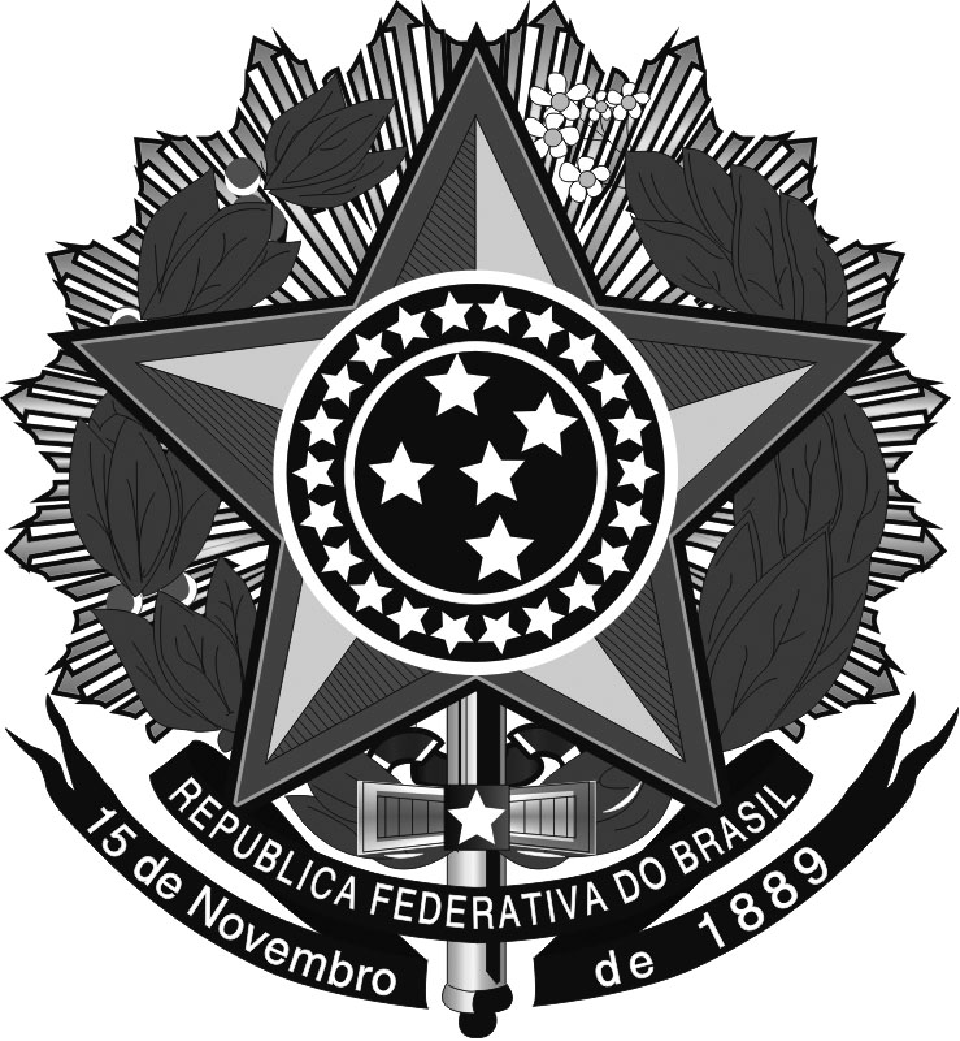 Ministério da EducaçãoSecretaria de Educação Profissional e TecnológicaInstituto Federal de Educação, Ciência e Tecnologia do Rio Grande do SulCampus CanoasANEXO II  FORMULÁRIO DE INSCRIÇÃO PROCESSO DE INGRESSO PARA PORTADOR DE DIPLOMACanoas, ______   de ____________________ de 2022.NOME:NOME:NOME:NOME:NOME:ID/RG:CPF:CPF:CPF:CPF:ENDEREÇO:ENDEREÇO:ENDEREÇO:ENDEREÇO:ENDEREÇO:CIDADE:CIDADE:CIDADE:UF:CEP:TELEFONE (1):TELEFONE (1):TELEFONE (2):TELEFONE (2):TELEFONE (2):E-MAIL:E-MAIL:E-MAIL:E-MAIL:E-MAIL:INSTITUIÇÃO EM QUE QUE CONCLUIU O CURSO:INSTITUIÇÃO EM QUE QUE CONCLUIU O CURSO:INSTITUIÇÃO EM QUE QUE CONCLUIU O CURSO:INSTITUIÇÃO EM QUE QUE CONCLUIU O CURSO:INSTITUIÇÃO EM QUE QUE CONCLUIU O CURSO:CURSO CONCLUÍDO:CURSO CONCLUÍDO:CURSO CONCLUÍDO:CURSO CONCLUÍDO:CURSO CONCLUÍDO:CANDIDATO AO CURSO:  (    ) BACHARELADO EM ENGENHARIA ELETRÔNICA(    ) SUPERIOR DE TECNOLOGIA EM ANÁLISE E DESENVOLVIMENTO DE SISTEMAS(    ) SUPERIOR DE TECNOLOGIA EM LOGÍSTICA(    ) MATEMÁTICA - LICENCIATURA            CANDIDATO AO CURSO:  (    ) BACHARELADO EM ENGENHARIA ELETRÔNICA(    ) SUPERIOR DE TECNOLOGIA EM ANÁLISE E DESENVOLVIMENTO DE SISTEMAS(    ) SUPERIOR DE TECNOLOGIA EM LOGÍSTICA(    ) MATEMÁTICA - LICENCIATURA            CANDIDATO AO CURSO:  (    ) BACHARELADO EM ENGENHARIA ELETRÔNICA(    ) SUPERIOR DE TECNOLOGIA EM ANÁLISE E DESENVOLVIMENTO DE SISTEMAS(    ) SUPERIOR DE TECNOLOGIA EM LOGÍSTICA(    ) MATEMÁTICA - LICENCIATURA            CANDIDATO AO CURSO:  (    ) BACHARELADO EM ENGENHARIA ELETRÔNICA(    ) SUPERIOR DE TECNOLOGIA EM ANÁLISE E DESENVOLVIMENTO DE SISTEMAS(    ) SUPERIOR DE TECNOLOGIA EM LOGÍSTICA(    ) MATEMÁTICA - LICENCIATURA            CANDIDATO AO CURSO:  (    ) BACHARELADO EM ENGENHARIA ELETRÔNICA(    ) SUPERIOR DE TECNOLOGIA EM ANÁLISE E DESENVOLVIMENTO DE SISTEMAS(    ) SUPERIOR DE TECNOLOGIA EM LOGÍSTICA(    ) MATEMÁTICA - LICENCIATURA            